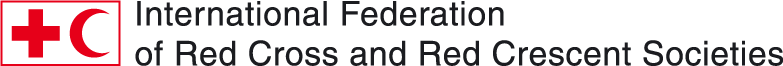 Organizational context (where the job is located in the Organization)Job purposeRole (Job Requirements)Job duties and responsibilitiesand recipient selection and transfer mechanisms follow agreed NS procedures and SOPs. Maintain overall oversight of all CVA elements ensuring targets are met and identified risks are mitigated.Use available data generated by external CVA actors in country to determine the transfer value which best meets the project objectives and decide on the frequency of the transfer.ImplementationProvide technical support, resources and inputs to implement the CVA component of EA/DREF an ensure a viable implementation plan.Oversee and support the delivery of the plan of action, including the PMER framework ensuring achievement of the set objectives and milestones.Identify and advise on HR needs to ensure a smooth implementation of the programme.Ensure CEA approaches are integrated throughout all phases of the implementation.Monitoring and PMER linksTogether with PMER, outline the PMER plan and adapt the necessary M&E tools from the RCRC toolkit. This includes tools for baseline and verification visit, exit survey (at distribution/encashment location), site observation, post distribution monitoring (HH-level), focus group and key informants’ interviews, beneficiary feedback and response mechanisms and market and price monitoring.Coordination and communicationCoordinate with Movement and non-Movement programme partners. Together with the NS cash focal point, participate in the cash coordination structure when/if established and any other coordination meetings.Capacity building and cash preparednessProvide mentoring and coaching including on-job learning to NS staff and volunteers and closely liaise with NS field coordinators and volunteers assigned to the programme to ensure coherent and coordinated implementation.Duties applicable to all staffProfile (Position Requirements)Rapid Response Role ProfileRapid Response Role ProfileJob TitleCash and Vouchers Assistance (CVA) Officer (Implementation)Classification LevelImmediate Supervisor’s TitleCVA Coordinator/ Operations ManagerNumber of Direct Reports(if applicable)Number of Indirect Reports(if applicable)1.Actively work towards the achievement of the Federation Secretariat’s goals2.Abide by and work in accordance with the Red Cross and Red Crescent principles3.Perform any other work-related duties and responsibilities that may be assigned by the line managerEducationRequiredPreferredUniversity degree in relevant areas such as Disaster Management, Project Management, Sociology, Agriculture, IT/Computer Science, Finance, technical qualification or equivalent experienceRCRC Movement CVA online or Face to Face trainings and Practical Cash inEmergencies (PECT) trained or member of CAP (FACT)/ERU rosterDelegate Training (IMPACT, Foundations of IFRC, RDRT, ERU, CAP (FACT) or Operations Management Training) or equivalent experienceExperienceRequiredPreferredAt least 3 years’ experience in disaster management with CVA componentAt least three-year experience in disaster management or response in humanitarianoperationsDemonstrated experience in different aspects of CVA design and implementation (i.e.: CVA feasibility assessments, market analysis, response design including setting targeting criteria, transfer values and delivery mechanisms, encashment, and monitoring)Experience in developing CVA responses that that are inclusive and gender sensitiveDemonstrated experience in emergency response with early recovery / recoverytransition planning including integrated approaches to disaster managementExperience of providing on the job coaching and training of national staff and volunteers on CVAKnowledge and SkillsRequiredRequiredPreferredKnowledge of cash preparedness and cash readiness conceptsKnowledge of integrated approaches to disaster responseKnowledge of RCRC Movement CVA tools and guidanceUnderstanding of CVA stakeholders in the NS, RCRC Movement, government, private sectorUnderstanding and use of various beneficiary registration methods and systemsKnowledge of feedback and response mechanism, including of appropriate methods ofbeneficiary communication and channels.Self-sufficient in computers (Windows, spreadsheets, word processing)Ability to transfer knowledge, skills, and/or abilities to staff and volunteers.Technical Competencies - Cash Competency FrameworkFound.Tier 1Tier 2Tier 3Assessment and Analysis: Conduct CVA specific assessment and analysis in a timely manner, across phases, contexts, and sectors; informing the selection of the appropriate modality and mechanism in the design, implementation, monitoring and close out/transition of response/ programProgram, Plan and Delivery Design: Design, integrate and implement CVA interventions appropriately in response/programs across contexts, phases, and sectors to meet varying needs of recipients and communities.Implementation: Use CVA specific guidance, tools, related procedures (procurement, finance, other) and resources to undertake assessment, analysis, CVA programme design, CVA implementation, monitoring, reconciliation, close-out/transition and learning for an effective CVA intervention (or “response/ program”Monitoring, Accountability and Learning: Ensuring accountability (or Ensuring programme quality) and documenting learning (or best practices) for dissemination and future use.Partnerships and Coordination: Collaborate and build partnerships with key CVA stakeholders including RCRC Movement actors, national actors, government, the private sector, external humanitarian actors, coordination structures and working groups.Core CompetenciesTier 1Tier 2Tier 3Movement context, principles and values National Society Capacity Strengthening Coordination Assessment Direction Setting and Quality Programme Management Information Management Resource Management Safety and Security Transition and Recovery Community engagement and accountability Protection, Gender and Inclusion Environmental Sustainability Collaboration and teamwork Conflict Management Interpersonal Communication  Cultural awareness  Judgement and decision making  Motivating Others Personal resilience Integrity LanguagesRequiredPreferredFluently spoken and written EnglishGood command of another IFRC official language (French, Spanish or Arabic)Other languages: